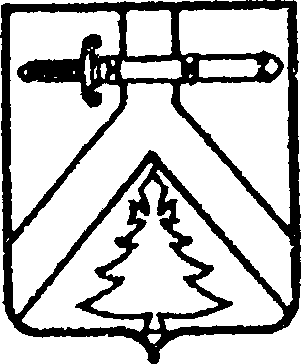 АЛЕКСЕЕВСКИЙ  СЕЛЬСКИЙ СОВЕТ ДЕПУТАТОВКУРАГИНСКОГО РАЙОНА   КРАСНОЯРСКОГО КРАЯРЕШЕНИЕ00.00.2021                                     с. Алексеевка                                 № Проект  «О мероприятиях по утверждению бюджета муниципального образованияАлексеевский сельсовет на 2022 год и плановый период 2023-2024 годов»       В целях своевременной и качественной разработки проекта решения                                  Алексеевского сельского Совета депутатов «О бюджете муниципального образования Алексеевский сельсовет на 2022 год и плановый период 2023-2024 годов», Алексеевский  сельский Совет депутатов РЕШИЛ:       1. Утвердить план мероприятий по утверждению Алексеевского сельского бюджета на 2022 год и плановый период 2023-2024 годов (приложение 1)       2. Контроль за исполнением настоящего решения возложить на  председателя постоянной комиссии по бюджету (М.А.Будим).       3. Опубликовать решение в газете «Алексеевские вести» и на «Официальном интернет-сайте администрации Алексеевского сельсовета» (Alekseevka.bdu.su)       4. Настоящее решение вступает в силу со дня, следующего за днем его официального опубликования.Председатель Алексеевского                                      Глава сельсовета                                                                      сельского Совета депутатов                                                                       А.С.Лазарев                                                            М.В.РоманченкоПриложение1к Решению  Алексеевского сельского Совета депутатов                                                                              № ПРОЕКТ от 00.00.2021ПЛАН  МЕРОПРИЯТИЙПО УТВЕРЖДЕНИЮ БЮДЖЕТА МУНИЦИПАЛЬНОГО ОБРАЗОВАНИЯ АЛЕКСЕЕВСКИЙ СЕЛЬСОВЕТ НА 2022 ГОД И ПЛАНОВЫЙ ПЕРИОД 2023-2024 ГОДОВ     ДАТА ПРОВЕДЕНИЯ                             ПЛАНИРУЕМОЕ МЕРОПРИЯТИЕОТВЕТСТВЕННЫЙ ИСПОЛНИТЕЛЬдо 13.11.20Подготовка и передача проекта бюджета в представительный органГлава сельсовета, Главный бухгалтер19.11.2020Заседание сессии депутатов сельского Совета по назначению даты  публичных слушаний по рассмотрению проекта бюджета на 2022 год и плановый период 2023-2024 годовГлава сельсовета,Председатель Совета депутатов19.11.2020Опубликование проекта решения « О бюджете муниципального образования Алексеевский сельсовет на 2022 год и плановый период 2023-2024 годов»  в газете «Алексеевские  вести»  и на официальном интернет-сайте администрации Алексеевского сельсовета (Alekseevka.bdu.su)Заместитель главы администрации10.12.2020Проведение публичных слушанийГлава сельсовета10.12.2020Опубликование решения о результатах публичных слушанийЗаместитель главы администрации27.12.2020Заседание сессии депутатов сельского Совета по утверждению решения « О бюджете муниципального образования Алексеевский сельсовет на 2022 год и плановый период 2023-2024 годов»Глава сельсовета,Председатель Совета депутатов28.12.2020Опубликование решения Совета депутатов «   О бюджете муниципального образования Алексеевский сельсовет на 2022 год и плановый период 2023-2024 годов»Заместитель главы администрации